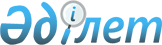 О внесении дополнений в приказ Председателя Агентства Республики Казахстан по делам государственной службы и противодействию коррупции от 13 декабря 2016 года № 85 "Об утверждении Типовых квалификационных требований к административным государственным должностям корпуса "Б"
					
			Утративший силу
			
			
		
					Приказ Председателя Агентства Республики Казахстан по делам государственной службы от 15 сентября 2021 года № 161. Зарегистрирован в Министерстве юстиции Республики Казахстан 20 сентября 2021 года № 24435. Утратил силу приказом Председателя Агентства Республики Казахстан по делам государственной службы от 5 апреля 2023 года № 71.
      Сноска. Утратил силу приказом Председателя Агентства РК по делам государственной службы от 04.04.2023 № 71 (вводится в действие со дня его первого официального опубликования).
      ПРИКАЗЫВАЮ:
      1. Внести в приказ Председателя Агентства Республики Казахстан по делам государственной службы и противодействию коррупции от 13 декабря 2016 года № 85 "Об утверждении Типовых квалификационных требований к административным государственным должностям корпуса "Б" (зарегистрирован в Реестре государственной регистрации нормативных правовых актов под № 14542) следующие дополнения:
      в Типовых квалификационных требованиях к административным государственным должностям корпуса "Б", утвержденных указанным приказом:
      пункт 24 дополнить подпунктом 6-1) следующего содержания:
      "6-1) на должность пресс-секретаря допускается наличие не менее шести лет стажа работы в областях, соответствующих функциональным направлениям данной должности;";
      пункт 41 дополнить подпунктом 6-1) следующего содержания:
      "6-1) на должность пресс-секретаря допускается наличие не менее пяти лет стажа работы в областях, соответствующих функциональным направлениям данной должности;".
      2. Департаменту государственной службы Агентства Республики Казахстан по делам государственной службы в установленном законодательством порядке обеспечить:
      1) государственную регистрацию настоящего приказа в Министерстве юстиции Республики Казахстан;
      2) размещение настоящего приказа на интернет-ресурсе Агентства Республики Казахстан по делам государственной службы.
      3. Контроль за исполнением настоящего приказа возложить на заместителя Председателя Агентства Республики Казахстан по делам государственной службы, курирующего вопросы государственной службы.
      4. Настоящий приказ вводится в действие после дня его первого официального опубликования.
					© 2012. РГП на ПХВ «Институт законодательства и правовой информации Республики Казахстан» Министерства юстиции Республики Казахстан
				
      Председатель АгентстваРеспублики Казахстанпо делам государственной службы 

А. Жаилғанова
